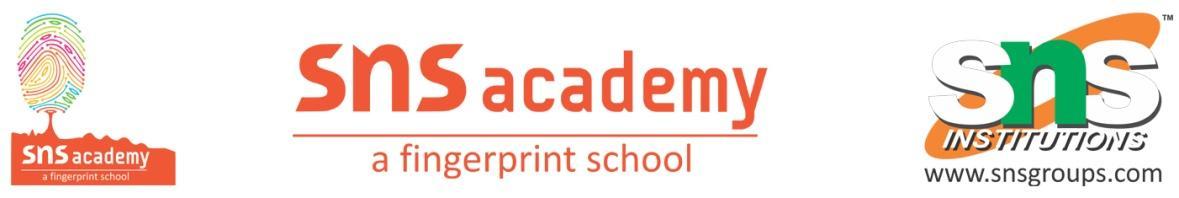 YEAR PLANNER – 2022  -  2023ASSESSMENTS:PERIODIC ASSESSMENT – 1PERIODIC ASSESSMENT – 1PERIODIC ASSESSMENT – 1TERM – 1SPLIT – 1SPLIT – 2MODEL – 1MODEL -  2APRILFLAMINGOPOEMMY MOTHER AT SIXTY SIXPROSETHE LAST LESSONJUNEFLAMINGOPOEMKEEPING QUIETPROSELOST SPRINGWRITINGNOTICEJULYFLAMINGOPROSEDEEP WATERPOEMA THING OF BEAUTYVISTASTHIRD LEVELWRITINGINVITATION FORMALAUGUSTFLAMINGOPROSETHE RAT TRAPPOEMA ROAD SIDE STANDVISTASTIGER KINGWRITINGINVITATION INFORMALSEPTEMBERFLAMINGOPROSEINDIGOVISTASJOURNEY TO THE END OF THE EARTHWRITINGREPLY (ACCEPTANCE & REFUSAL)OCTOBERFLAMINGOPROSEPOETS AND PANCAKESPOEMAUNT JENNIFER’S TIGERSVISTASTHE ENEMYWRITINGJOB APPLICATIONNOVEMBERFLAMINGOPROSETHE INTERVIEWVISTASON THE FACE OF ITWRITINGLETTER TO THE EDITORDECEMBERFLAMINGOPROSEGOING PLACESVISTASMEMORIES OF CHILDHOODWRITINGARTICLE & REPORT WRITINGJAN  TO   FEBREVISION--